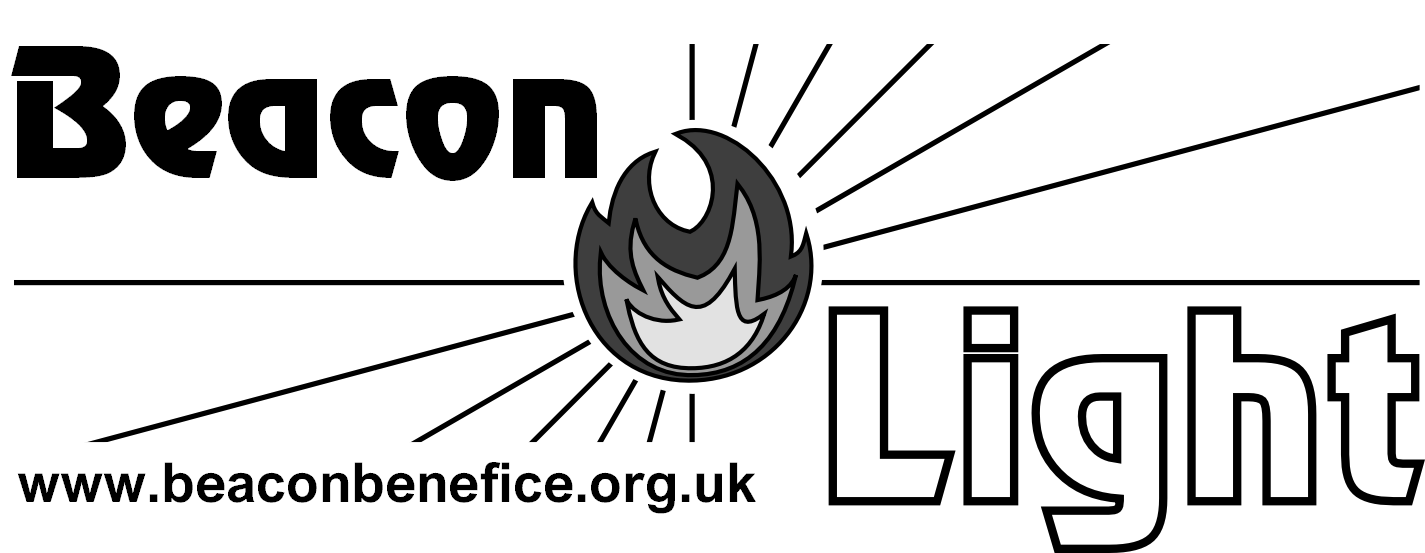                       Online…linking the Beacon Parishes Sunday 2nd August 2020   -  8th Sunday after TrinityServices this Sunday10.00am                                       Cranham                                 Holy Communion10.00am                                       Painswick                                Holy Communion  4.00pm                                       Sheepscombe                         Evening WorshipSunday Worship for those at homehttps://www.gloucester.anglican.org/Radio 4 8.10am Sunday WorshipBBC1  1.15pm   Songs of Praise   Not-the-Rector	This week’s gospel reading is the familiar story of the  feeding of the 5,000 . This miracle can help us to see that everything is possible with God.  Never, perhaps, have we needed to remember that more that at this strange and difficult time. 	We too often focus on the smallness of what we have and not on the greatness of  God . What did the disciples tell Jesus? "We have nothing here but five loaves and two fish." They were too blinded by the size of their little offering to see how Jesus might make it grow. 	Do we often  miss blessings because we are too busy focusing on the worthlessness or "smallness" of what we have? We need to remember that: "It's not what you’ve got, it's what you let God do with what you’ve got." God in Christ takes what we have, blesses it, and works his will through this blessing. 	Jesus sets an example for his Church in the act of feeding the five thousand. He wants us to take what we have and offer it to God, no matter how little it is, or how meagre our resources are. God will bless, but the rest is up to us. We bring the resources, and we do the work. When we , the Body of Christ, offer what we have, then God will use those resources to accomplish his loving purposes, because God is good -all the time. Revd. AndrewReadings for the Eighth Sunday after Trinity	Collect Lord God,your Son left the riches of heavenand became poor for our sake:when we prosper save us from pride,when we are needy save us from despair,that we may trust in you alone;through Jesus Christ our Lord.Psalm 145. 15-end15 The eyes of all look to you,
and you give them their food in due season.
16 You open your hand,
satisfying the desire of every living thing.
17 The Lord is just in all his ways,
and kind in all his doings.
18 The Lord is near to all who call on him,
to all who call on him in truth.
19 He fulfils the desire of all who fear him;
he also hears their cry, and saves them.
20 The Lord watches ovher all who love him,
but all the wicked he will destroy.21 My mouth will speak the praise of the Lord,
and all flesh will bless his holy name for ever and ever.The Gospel according to Matthew 14.13-21	13 Now when Jesus heard this, he withdrew from there in a boat to a deserted place by himself. But when the crowds heard it, they followed him on foot from the towns. 14When he went ashore, he saw a great crowd; and he had compassion for them and cured their sick. 15When it was evening, the disciples came to him and said, ‘This is a deserted place, and the hour is now late; send the crowds away so that they may go into the villages and buy food for themselves.’ 16Jesus said to them, ‘They need not go away; you give them something to eat.’ 17They replied, ‘We have nothing here but five loaves and two fish.’ 18And he said, ‘Bring them here to me.’ 19Then he ordered the crowds to sit down on the grass. Taking the five loaves and the two fish, he looked up to heaven, and blessed and broke the loaves, and gave them to the disciples, and the disciples gave them to the crowds. 20And all ate and were filled; and they took up what was left over of the broken pieces, twelve baskets full. 21And those who ate were about five thousand men, besides women and children.  This is the Gospel of the Lord.This reading invites us to hope and pray and live toward God’s abundance, not just for those around us, but for everyone. We’re invited to share what we have and to stop worrying about whether we have enough . Where do you feel the strain of scarcity right now? Are there places where you see God’s abundance?St Mary’s Painswick Holy Communion 10am 	Under present guidelines for social distancing, we have space in St Mary’s to safely seat 27 households. As a result we are asking people to let us know if they intend to come and it will be on a first come first served basis that we book a seat, therefore if you intend to be present on Sunday  for the Holy Communion at 10am please could you email lychgateoffice@btinternet.com or phone Margaret Radway on 07896 430107 by Friday 6pm letting her know how many will be coming from your household.We will open bookings for the following week’s service on Monday and if there is anyone who we have to say no to for one week they will go to the top of the list for the next week. I do hope this makes sense!Please bear with us in these difficult times as none of us like the idea of pre-booking a seat in church but there is no option at this time. Thank you.                                      Revd JanetAs our other churches begin to  open for services, please check with your churchwardens what the arrangements are  going to be in your parish.Church Buildings Open for Private Prayer in the Beacon BeneficeSt James the Great Cranham- open Tuesday 2-3.30pm and Saturday 10am-11.30amSt John the Baptist Edge – open for individual prayer from 10-11am on Wednesday mornings . Please  contact either:  Malcolm Hollingsworth  - email: Malcolm.Hollingsworth@optimumoils.com or tel: 01452 812780 or Viv Barrett - email: vebarrett@btopenworld.com or tel: 01452 814564.St John the Baptist Harescombe- opening by appointment,  please contact Tamsin 07880 791012 or Brian 07790 886307 .St Mary the Virgin Painswick- Open for private prayer on  Wednesdays  11am-12noon.~~~~~~~~~~~~~~~~~~Beacon People Our prayers are asked for all who are sick, especially  Ursula Daws, William Daws, Gina Griffiths, Angela Harris, Andrea Linsell, George Martin, Rowland and Maggie Oxland. Pray for all those people, whether they are relatives or friends, who care for the sick and disabled in their own homes and for all from our churches and villages who work in the NHS and in care homes. We also remember before God all who have died recently, especially John Balderson, as well as all whose anniversaries of death fall at this time.Rest eternal grant to them, O LordAnd let light perpetual shine upon themNoticesCranham Covid-19  Community Response Team: The initial contact for Cranham residents is: nigelrobincooper@gmail.com Tel: 07973 340227St. Mary’s Pastoral Link system: Anyone who is self-isolating or unable to get out, we can help you by getting shopping, prescriptions etc.  Please contact Delyth Allen (St. Mary’s Pastoral Link Coordinator) on 813182 or 07854262517 or email  delyth_allen@hotmail.co.uk Painswick COVID-19 Community Support: If you need support, please contact 07956 203087 or painswick.covid19@gmail.com~~~~~~~~~~~~~~~~~~~Foodbank Drop in St Mary's Church - here is the shopping list for the next collection on Wednesday 12 August 10-12 at St Mary's Church: UHT Fruit Juice,  Cooking Sauces, Tinned Veg, Tinned Fruit, Tinned Custard, Tinned Rice Pudding, Tinned Potatoes Hundreds of people including children are now facing real hunger poverty and fuel poverty and the situation will get worse as unemployment rises. We are delivering food parcels from Thornbury in the south to Brockworth in the north including families in the Painswick area. So thank you for showing compassion and kindness to the those who need it most.~~~~~~~~~~~~~~~~PSALMS is running a Summer Lunch Club every Wednesday and Friday during August. Socially-distanced activities on the Rec will be followed by a hot lunch for children. This is open to all but priority will be given to those who usually have free school meals as numbers are limited. Some volunteers are needed to help in the kitchen or by making some individual cakes/cookies which can be arranged to be collected. If you are able to help in some way please contact Delyth Allen on 813182 or 07854262517 or email delyth_allen@hotmail.co.uk . Thank you.~~~~~~~~~~~~~~~PSALMS Prayer Requests - Be encouraged that there has already been some interest in the Summer Lunch club that I am working on with Delyth. Local fames seem to need support with food provision, so be encouraged that we are meeting a need and offering a chance for connection again. Furthermore we have received a grant for the work from Gloucestershire county council, which is a massive encouragement.With all our residentials cancelled and many other Christian festivals also cancelled, this Friday we will be encouraging the young people to join us in watching 'Luminosity' (A Christian festival that has gone online). It will consist of watching the seminars and talks with the young people - so pray that there would be interest from them, they would prioritise it - and God would move in that time.PSALMS will start to do face to face work in August, and we have a whole host of things planned such as a stripped back version of Club Pulse in the Beacon, Frisbee golf, and lunch clubs. But could you please pray for the next 2 weeks, as a lot of preparation still has to be put in to make sure everything works smoothly, especially with the coming and goings of ministers on holiday as well as young people.This Saturday is the FA Cup final, and PSALMS are hosting a watch party with the young people, which involves everyone joining together on zoom to watch it, with a mini talk at half time from one of the ministers. Please pray for young people to get involved and for the event to another way to connect with friends and PSALMS ministers again. ~~~~~~~~~~~~~Weekday Worship9.30am    Thursday  weekly      via Zoom from Sheepscombe                   Morning Prayer  If you would like to join in or would like a copy of the service sheet please email Karen Riding kriding07@yahoo.co.uk.  Weekday worship for those at home9.45am Daily Service - Radio 4 (Long Wave)3.30pm Wednesday Choral Evensong - Radio 3https://www.churchofengland.org/prayer-and-worship/join-us-service-daily-prayerDaily Hope offers music, prayers and reflections as well as full worship services from the Church of England at the end of a telephone line.  24 hours a day on 0800 804 8044.Services next Sunday 9th August – Transfiguration of Our Lord10.00am                                       Painswick                       Holy Communion10.00am                                       Sheepscombe                Holy Communion  2.30pm                                       Cranham                        Feast ServiceContacts Rector:           Revd. Janet Turville   Tel:01452 245526 Email: janetbeacon6@gmail.com   Associate Priest: Revd. Andrew Leach   Tel: 07564 448692      Email: ajpleach@gmail.comWebsite:  www.beaconbenefice.org.ukThe Benefice Office is currently closed  .Information for next week’s Beacon Light Online to ajpleach@gmail.com by Tuesday 5pm at the latest, please.